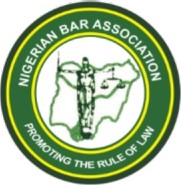 ELECTORAL COMMITTEE OF THE NIGERIAN BARASSOCIATIONECNBA Secretariate NBA House 9 Oro Ago Street Garki Abuja.www.ecnba.org, infor@ecnba.org ECNBA NOTICE NO 4CALL FOR NOMINATIONSThis notice is issued sequel to the ECNBA Notice No. 2 (Notice of Elections) of 1st March 2024, and Notice No. 3 (Guidelines for the 2024 Elections of the Nigerian Bar Association (NBA) dated 11th March 2024. By the provisions of Part VII (2) (b) of the Constitution of the Nigerian Bar Association 2015 (as amended in 2021) Nomination of Candidates must be received by at least 90 clear days before the election date. The election date is 20th July 2024 consequently, this is a Call for Nomination for intending Candidates to obtain their forms from the ECNBA Secretariat or download same from www.ecnba.org and complete same as required. The submission date of Friday, 5th April 2024 remains sacrosanct. Hence, the ECNBA Secretariat will be open between 09:00 and 17:00 hours to give out and receive nomination forms from members of the NBA.  Completed Nomination Form must be submitted physically in sealed envelope clearly marked: ECNBA 2024 or by a reputable courier company and addressed to:The Secretary,Electoral Committee of the Nigerian Bar AssociationECNBA Secretariat, No.9 Oro Ago Crescent, Garki Abuja. Any unsealed envelope would be rejected and once submitted, the forms cannot be retrieved. A Candidate for election may wish to send notification of submission of the Nomination Forms to the Secretary of the ECNBA by email: info@ecnba.org upon confirmation of the handover of the hard copies to the address above.Dated 11th  March, 2024. 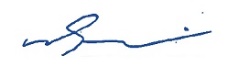 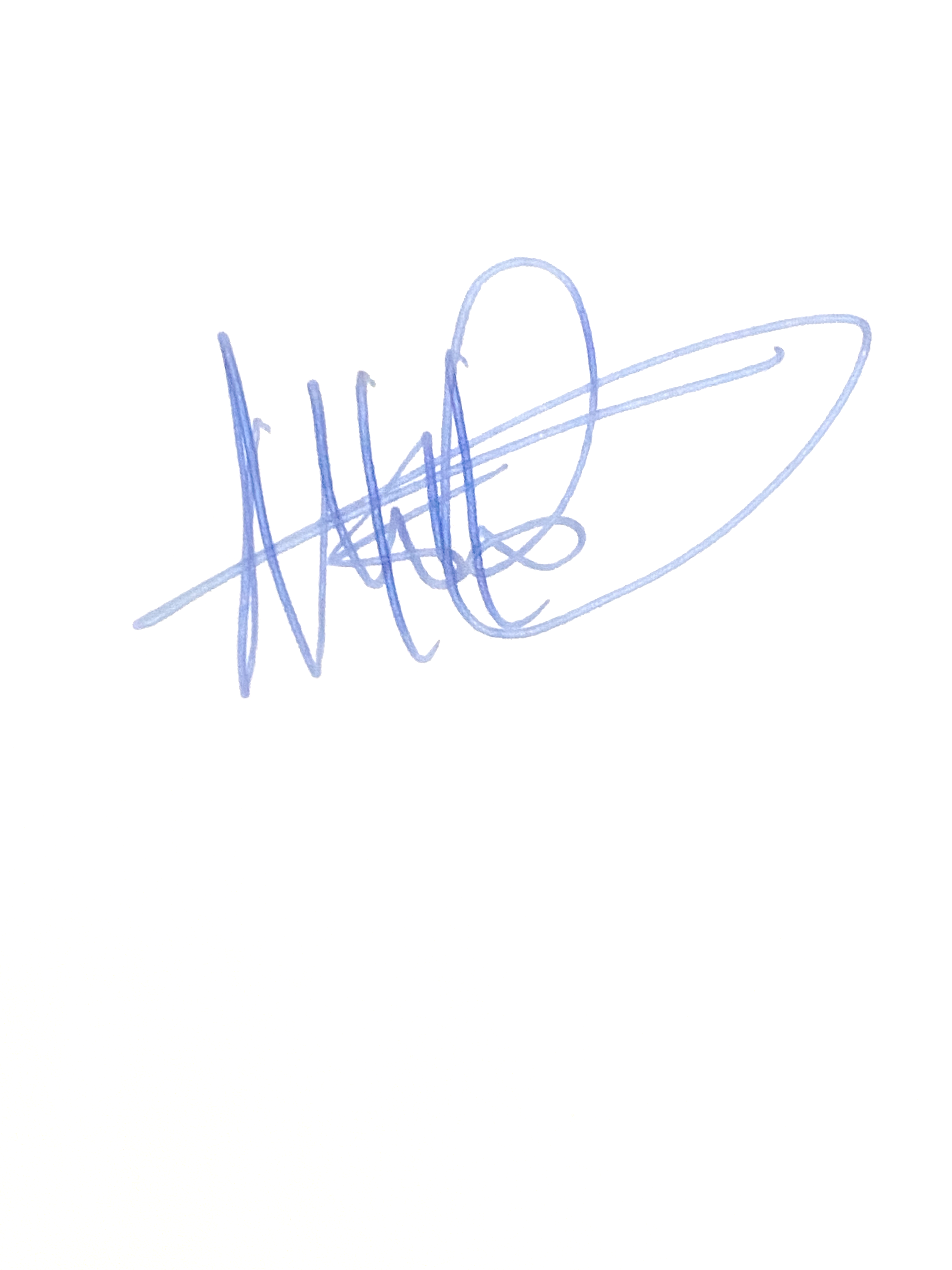 OLUSEUN ABIMBOLA SAN                             HUWAILA IBRAHIMChairman.                                                                 Secretary.